BLK18E-0042-0035-WK-WIFI-V1_01 Interface Description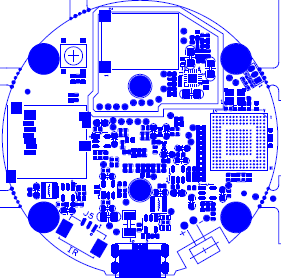 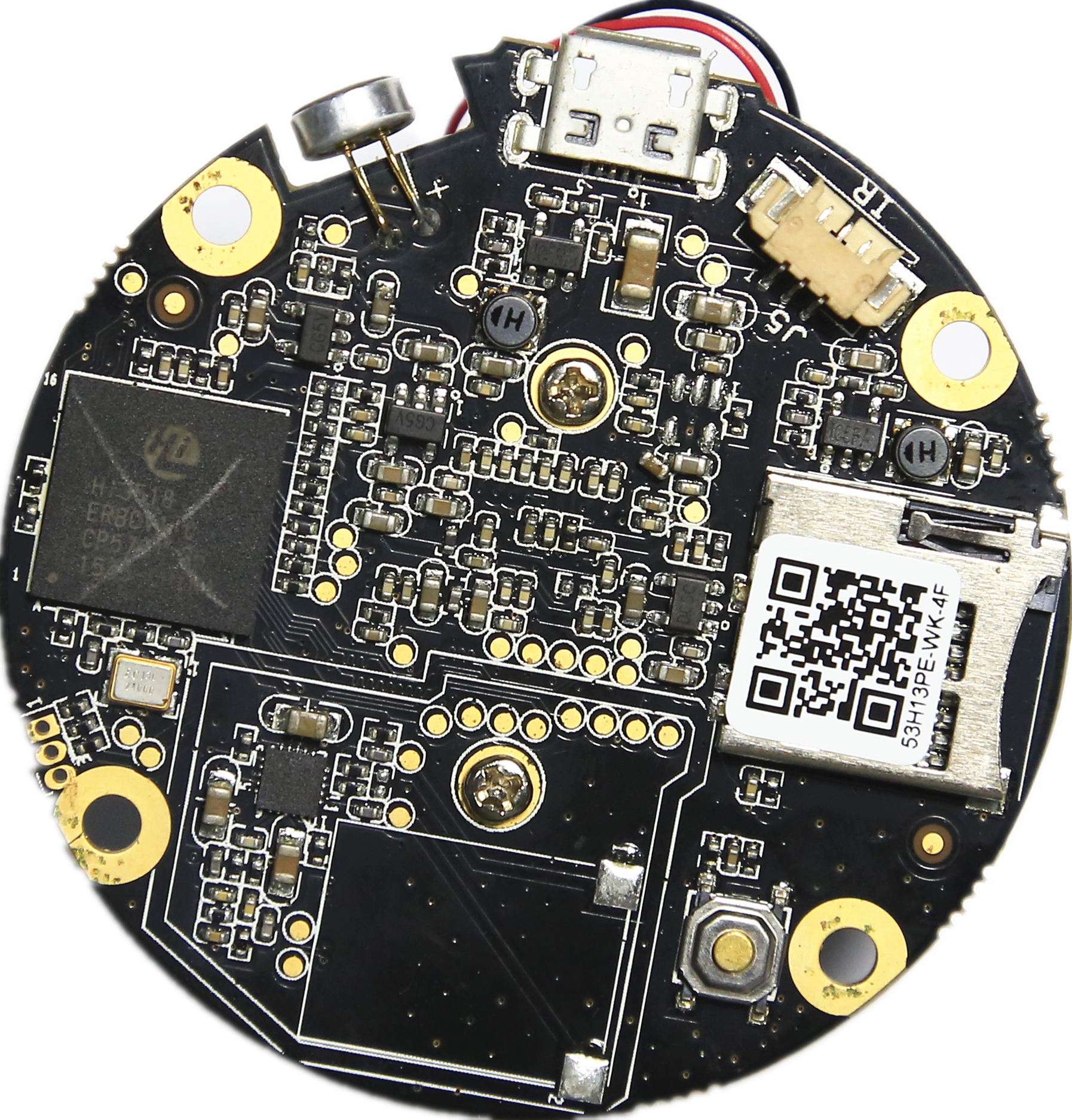 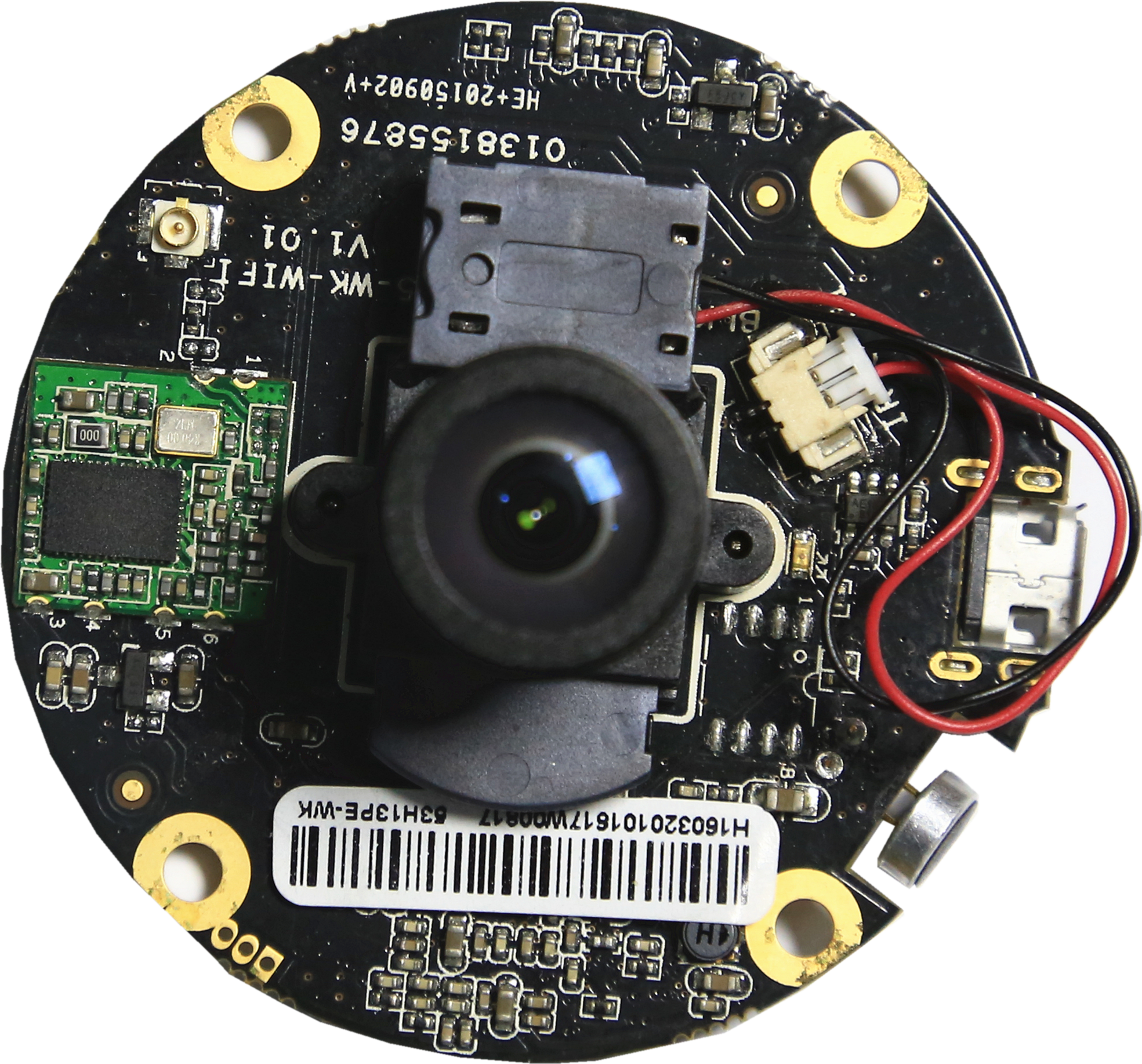 LabelSocketSpecific NoInterface DescriptionLabelP1J71VCCGNDP1J72DMUSB P1J73DPUSB P1J74NCNCP1J75GNDGNDP2J31UART0_RXDP2J32UART0_TXDP2J33GNDGNDP3J61AC_LINEMIC INPUTP3J62AGNDAGNDP4J21SPKSPK OUTPUTP4J22SPKSPK OUTPUTP5J11OUT1IRCUT OUTP5J12OUT2IRCUT OUTP6J51+5V+5V OUTPUTP6J52IRInfrared INPUTP6J53GNDGND